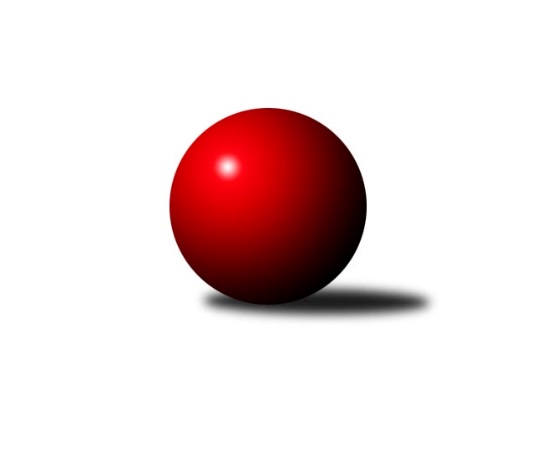 Č.5Ročník 2011/2012	8.6.2024 Okresní přebor Ostrava 2011/2012Statistika 5. kolaTabulka družstev:		družstvo	záp	výh	rem	proh	skore	sety	průměr	body	plné	dorážka	chyby	1.	TJ Sokol Dobroslavice˝B˝	5	5	0	0	64 : 16 	(44.0 : 16.0)	2410	10	1655	755	32	2.	TJ Sokol Bohumín˝C˝	5	5	0	0	60 : 20 	(42.0 : 18.0)	2369	10	1655	714	44.6	3.	TJ VOKD Poruba˝E˝	4	3	0	1	42 : 22 	(28.0 : 20.0)	2372	6	1662	711	44.8	4.	SKK Ostrava C	5	2	0	3	42 : 38 	(29.0 : 31.0)	2347	4	1655	693	51	5.	TJ VOKD Poruba C	5	2	0	3	39 : 41 	(29.0 : 31.0)	2378	4	1676	703	47.6	6.	TJ Unie Hlubina E	4	2	0	2	28 : 36 	(23.0 : 25.0)	2305	4	1613	692	54.3	7.	TJ Unie Hlubina C	4	1	1	2	29 : 35 	(23.0 : 25.0)	2432	3	1691	742	41.8	8.	TJ Unie Hlubina˝D˝	5	1	1	3	32 : 48 	(24.0 : 36.0)	2324	3	1666	659	55.6	9.	TJ Sokol Bohumín D	4	1	0	3	24 : 40 	(20.0 : 28.0)	2272	2	1643	629	69.3	10.	SKK Ostrava˝D˝	4	1	0	3	18 : 46 	(19.0 : 29.0)	2208	2	1597	611	68.5	11.	TJ Sokol Michálkovice˝C˝	5	1	0	4	22 : 58 	(19.0 : 41.0)	2211	2	1582	628	67.8Tabulka doma:		družstvo	záp	výh	rem	proh	skore	sety	průměr	body	maximum	minimum	1.	TJ Sokol Bohumín˝C˝	3	3	0	0	38 : 10 	(27.5 : 8.5)	2409	6	2427	2387	2.	TJ Sokol Dobroslavice˝B˝	3	3	0	0	38 : 10 	(27.0 : 9.0)	2376	6	2408	2339	3.	TJ VOKD Poruba˝E˝	2	2	0	0	24 : 8 	(16.0 : 8.0)	2427	4	2448	2406	4.	TJ Unie Hlubina C	2	1	1	0	19 : 13 	(13.5 : 10.5)	2507	3	2537	2476	5.	SKK Ostrava C	2	1	0	1	20 : 12 	(13.0 : 11.0)	2354	2	2377	2331	6.	TJ VOKD Poruba C	2	1	0	1	18 : 14 	(14.5 : 9.5)	2356	2	2410	2302	7.	TJ Unie Hlubina E	3	1	0	2	16 : 32 	(16.0 : 20.0)	2389	2	2430	2363	8.	TJ Unie Hlubina˝D˝	2	0	0	2	8 : 24 	(10.0 : 14.0)	2421	0	2450	2392	9.	TJ Sokol Bohumín D	2	0	0	2	8 : 24 	(10.0 : 14.0)	2228	0	2275	2181	10.	SKK Ostrava˝D˝	2	0	0	2	8 : 24 	(11.0 : 13.0)	2220	0	2231	2209	11.	TJ Sokol Michálkovice˝C˝	2	0	0	2	6 : 26 	(7.0 : 17.0)	2108	0	2119	2097Tabulka venku:		družstvo	záp	výh	rem	proh	skore	sety	průměr	body	maximum	minimum	1.	TJ Sokol Dobroslavice˝B˝	2	2	0	0	26 : 6 	(17.0 : 7.0)	2427	4	2544	2310	2.	TJ Sokol Bohumín˝C˝	2	2	0	0	22 : 10 	(14.5 : 9.5)	2350	4	2386	2313	3.	TJ Unie Hlubina˝D˝	3	1	1	1	24 : 24 	(14.0 : 22.0)	2336	3	2473	2260	4.	TJ Unie Hlubina E	1	1	0	0	12 : 4 	(7.0 : 5.0)	2220	2	2220	2220	5.	TJ VOKD Poruba˝E˝	2	1	0	1	18 : 14 	(12.0 : 12.0)	2345	2	2363	2327	6.	TJ Sokol Bohumín D	2	1	0	1	16 : 16 	(10.0 : 14.0)	2294	2	2440	2148	7.	SKK Ostrava C	3	1	0	2	22 : 26 	(16.0 : 20.0)	2345	2	2497	2237	8.	TJ VOKD Poruba C	3	1	0	2	21 : 27 	(14.5 : 21.5)	2389	2	2526	2295	9.	SKK Ostrava˝D˝	2	1	0	1	10 : 22 	(8.0 : 16.0)	2202	2	2202	2201	10.	TJ Sokol Michálkovice˝C˝	3	1	0	2	16 : 32 	(12.0 : 24.0)	2245	2	2292	2218	11.	TJ Unie Hlubina C	2	0	0	2	10 : 22 	(9.5 : 14.5)	2395	0	2396	2394Tabulka podzimní části:		družstvo	záp	výh	rem	proh	skore	sety	průměr	body	doma	venku	1.	TJ Sokol Dobroslavice˝B˝	5	5	0	0	64 : 16 	(44.0 : 16.0)	2410	10 	3 	0 	0 	2 	0 	0	2.	TJ Sokol Bohumín˝C˝	5	5	0	0	60 : 20 	(42.0 : 18.0)	2369	10 	3 	0 	0 	2 	0 	0	3.	TJ VOKD Poruba˝E˝	4	3	0	1	42 : 22 	(28.0 : 20.0)	2372	6 	2 	0 	0 	1 	0 	1	4.	SKK Ostrava C	5	2	0	3	42 : 38 	(29.0 : 31.0)	2347	4 	1 	0 	1 	1 	0 	2	5.	TJ VOKD Poruba C	5	2	0	3	39 : 41 	(29.0 : 31.0)	2378	4 	1 	0 	1 	1 	0 	2	6.	TJ Unie Hlubina E	4	2	0	2	28 : 36 	(23.0 : 25.0)	2305	4 	1 	0 	2 	1 	0 	0	7.	TJ Unie Hlubina C	4	1	1	2	29 : 35 	(23.0 : 25.0)	2432	3 	1 	1 	0 	0 	0 	2	8.	TJ Unie Hlubina˝D˝	5	1	1	3	32 : 48 	(24.0 : 36.0)	2324	3 	0 	0 	2 	1 	1 	1	9.	TJ Sokol Bohumín D	4	1	0	3	24 : 40 	(20.0 : 28.0)	2272	2 	0 	0 	2 	1 	0 	1	10.	SKK Ostrava˝D˝	4	1	0	3	18 : 46 	(19.0 : 29.0)	2208	2 	0 	0 	2 	1 	0 	1	11.	TJ Sokol Michálkovice˝C˝	5	1	0	4	22 : 58 	(19.0 : 41.0)	2211	2 	0 	0 	2 	1 	0 	2Tabulka jarní části:		družstvo	záp	výh	rem	proh	skore	sety	průměr	body	doma	venku	1.	SKK Ostrava C	0	0	0	0	0 : 0 	(0.0 : 0.0)	0	0 	0 	0 	0 	0 	0 	0 	2.	SKK Ostrava˝D˝	0	0	0	0	0 : 0 	(0.0 : 0.0)	0	0 	0 	0 	0 	0 	0 	0 	3.	TJ Sokol Michálkovice˝C˝	0	0	0	0	0 : 0 	(0.0 : 0.0)	0	0 	0 	0 	0 	0 	0 	0 	4.	TJ Sokol Dobroslavice˝B˝	0	0	0	0	0 : 0 	(0.0 : 0.0)	0	0 	0 	0 	0 	0 	0 	0 	5.	TJ Sokol Bohumín D	0	0	0	0	0 : 0 	(0.0 : 0.0)	0	0 	0 	0 	0 	0 	0 	0 	6.	TJ Sokol Bohumín˝C˝	0	0	0	0	0 : 0 	(0.0 : 0.0)	0	0 	0 	0 	0 	0 	0 	0 	7.	TJ VOKD Poruba˝E˝	0	0	0	0	0 : 0 	(0.0 : 0.0)	0	0 	0 	0 	0 	0 	0 	0 	8.	TJ Unie Hlubina C	0	0	0	0	0 : 0 	(0.0 : 0.0)	0	0 	0 	0 	0 	0 	0 	0 	9.	TJ Unie Hlubina˝D˝	0	0	0	0	0 : 0 	(0.0 : 0.0)	0	0 	0 	0 	0 	0 	0 	0 	10.	TJ Unie Hlubina E	0	0	0	0	0 : 0 	(0.0 : 0.0)	0	0 	0 	0 	0 	0 	0 	0 	11.	TJ VOKD Poruba C	0	0	0	0	0 : 0 	(0.0 : 0.0)	0	0 	0 	0 	0 	0 	0 	0 Zisk bodů pro družstvo:		jméno hráče	družstvo	body	zápasy	v %	dílčí body	sety	v %	1.	Lubomír Richter 	TJ Sokol Bohumín˝C˝ 	10	/	5	(100%)		/		(%)	2.	Lumír Kocián 	TJ Sokol Dobroslavice˝B˝ 	10	/	5	(100%)		/		(%)	3.	Libor Žíla 	TJ VOKD Poruba C 	10	/	5	(100%)		/		(%)	4.	Ivo Kovářík 	TJ Sokol Dobroslavice˝B˝ 	8	/	4	(100%)		/		(%)	5.	Karel Ridl 	TJ Sokol Dobroslavice˝B˝ 	8	/	5	(80%)		/		(%)	6.	Roman Honl 	TJ Sokol Bohumín˝C˝ 	8	/	5	(80%)		/		(%)	7.	Hana Vlčková 	TJ Unie Hlubina˝D˝ 	8	/	5	(80%)		/		(%)	8.	Michal Blinka 	SKK Ostrava C 	8	/	5	(80%)		/		(%)	9.	Jakub Hájek 	TJ VOKD Poruba˝E˝ 	6	/	3	(100%)		/		(%)	10.	Pavel Marek 	TJ Unie Hlubina C 	6	/	3	(100%)		/		(%)	11.	Ladislav Mrakvia 	TJ VOKD Poruba˝E˝ 	6	/	3	(100%)		/		(%)	12.	Rudolf Riezner 	TJ Unie Hlubina C 	6	/	4	(75%)		/		(%)	13.	František Sedláček 	TJ Unie Hlubina˝D˝ 	6	/	4	(75%)		/		(%)	14.	Libor Mendlík 	TJ Unie Hlubina E 	6	/	4	(75%)		/		(%)	15.	Karel Kuchař 	TJ Sokol Dobroslavice˝B˝ 	6	/	4	(75%)		/		(%)	16.	Václav Kladiva 	TJ Sokol Bohumín D 	6	/	4	(75%)		/		(%)	17.	Zdeněk Hebda 	TJ VOKD Poruba˝E˝ 	6	/	4	(75%)		/		(%)	18.	Roman Klímek 	TJ VOKD Poruba C 	6	/	4	(75%)		/		(%)	19.	Rostislav Hrbáč 	SKK Ostrava C 	6	/	4	(75%)		/		(%)	20.	Jan Zaškolný 	TJ Sokol Bohumín˝C˝ 	6	/	5	(60%)		/		(%)	21.	Alfréd  Herman 	TJ Sokol Bohumín˝C˝ 	6	/	5	(60%)		/		(%)	22.	Pavel Plaček 	TJ Sokol Bohumín˝C˝ 	6	/	5	(60%)		/		(%)	23.	Tomáš Kubát 	SKK Ostrava C 	6	/	5	(60%)		/		(%)	24.	Jiří Břeska 	TJ Unie Hlubina˝D˝ 	6	/	5	(60%)		/		(%)	25.	Martin Třečák 	TJ Sokol Dobroslavice˝B˝ 	4	/	3	(67%)		/		(%)	26.	Jiří Koloděj 	SKK Ostrava˝D˝ 	4	/	3	(67%)		/		(%)	27.	Pavel Babiš 	TJ Sokol Dobroslavice˝B˝ 	4	/	3	(67%)		/		(%)	28.	Jaroslav Hrabuška 	TJ VOKD Poruba C 	4	/	3	(67%)		/		(%)	29.	Dominik Bohm 	SKK Ostrava C 	4	/	3	(67%)		/		(%)	30.	Jan Zych 	TJ Sokol Michálkovice˝C˝ 	4	/	3	(67%)		/		(%)	31.	Miroslav Bohm 	SKK Ostrava˝D˝ 	4	/	4	(50%)		/		(%)	32.	Karel Svoboda 	TJ Unie Hlubina E 	4	/	4	(50%)		/		(%)	33.	Zdeněk Mžik 	TJ VOKD Poruba˝E˝ 	4	/	4	(50%)		/		(%)	34.	Hana Záškolná 	TJ Sokol Bohumín D 	4	/	4	(50%)		/		(%)	35.	Josef Kyjovský 	TJ Unie Hlubina E 	4	/	4	(50%)		/		(%)	36.	Antonín Chalcář 	TJ VOKD Poruba C 	4	/	4	(50%)		/		(%)	37.	Zdeněk Zhýbala 	TJ Sokol Michálkovice˝C˝ 	4	/	4	(50%)		/		(%)	38.	Josef Schwarz 	TJ Sokol Dobroslavice˝B˝ 	4	/	4	(50%)		/		(%)	39.	Veronika Štěrbová 	TJ Unie Hlubina E 	4	/	4	(50%)		/		(%)	40.	Miroslav Futerko 	SKK Ostrava C 	4	/	5	(40%)		/		(%)	41.	Jan Švihálek 	TJ Sokol Michálkovice˝C˝ 	4	/	5	(40%)		/		(%)	42.	Radek Říman 	TJ Sokol Michálkovice˝C˝ 	4	/	5	(40%)		/		(%)	43.	Miroslav Heczko 	SKK Ostrava C 	4	/	5	(40%)		/		(%)	44.	Václav Rábl 	TJ Unie Hlubina C 	3	/	3	(50%)		/		(%)	45.	Richard Šimek 	TJ VOKD Poruba C 	3	/	4	(38%)		/		(%)	46.	Martina Kalischová 	TJ Sokol Bohumín˝C˝ 	2	/	1	(100%)		/		(%)	47.	Oldřich Stolařík 	SKK Ostrava C 	2	/	1	(100%)		/		(%)	48.	Petr Číž 	TJ VOKD Poruba˝E˝ 	2	/	2	(50%)		/		(%)	49.	František Hájek 	TJ VOKD Poruba˝E˝ 	2	/	2	(50%)		/		(%)	50.	Jiří Prokop 	TJ Unie Hlubina C 	2	/	2	(50%)		/		(%)	51.	Antonín Pálka 	SKK Ostrava˝D˝ 	2	/	2	(50%)		/		(%)	52.	Lenka Raabová 	TJ Unie Hlubina C 	2	/	2	(50%)		/		(%)	53.	Kamila Vichrová 	TJ Sokol Bohumín D 	2	/	2	(50%)		/		(%)	54.	Helena Martinčáková 	TJ VOKD Poruba C 	2	/	2	(50%)		/		(%)	55.	Pavel Hrabec 	TJ VOKD Poruba C 	2	/	3	(33%)		/		(%)	56.	Jan Mika 	TJ VOKD Poruba˝E˝ 	2	/	3	(33%)		/		(%)	57.	Andrea Rojová 	TJ Sokol Bohumín D 	2	/	3	(33%)		/		(%)	58.	Vojtěch Turlej 	TJ VOKD Poruba˝E˝ 	2	/	3	(33%)		/		(%)	59.	Miroslav Koloděj 	SKK Ostrava˝D˝ 	2	/	3	(33%)		/		(%)	60.	Alena Koběrová 	TJ Unie Hlubina˝D˝ 	2	/	3	(33%)		/		(%)	61.	Božena Olšovská 	TJ Unie Hlubina˝D˝ 	2	/	3	(33%)		/		(%)	62.	Markéta Kohutková 	TJ Sokol Bohumín D 	2	/	3	(33%)		/		(%)	63.	Jan Petrovič 	TJ Unie Hlubina E 	2	/	3	(33%)		/		(%)	64.	Karel Kudela 	TJ Unie Hlubina C 	2	/	3	(33%)		/		(%)	65.	Koloman Bagi 	TJ Unie Hlubina˝D˝ 	2	/	3	(33%)		/		(%)	66.	Lucie Bogdanowiczová 	TJ Sokol Bohumín D 	2	/	3	(33%)		/		(%)	67.	Jan Stuš 	TJ Sokol Bohumín D 	2	/	4	(25%)		/		(%)	68.	Zdeněk Roj 	TJ Sokol Bohumín˝C˝ 	2	/	4	(25%)		/		(%)	69.	Bohumil Klimša 	SKK Ostrava˝D˝ 	2	/	4	(25%)		/		(%)	70.	Jiří Řepecký 	TJ Sokol Michálkovice˝C˝ 	2	/	4	(25%)		/		(%)	71.	Oldřich Neuverth 	TJ Unie Hlubina˝D˝ 	2	/	4	(25%)		/		(%)	72.	Petr Tomaňa 	TJ Unie Hlubina C 	0	/	1	(0%)		/		(%)	73.	Timea Kúdelová 	TJ Sokol Bohumín D 	0	/	1	(0%)		/		(%)	74.	Lubomír Jančar 	TJ Unie Hlubina E 	0	/	2	(0%)		/		(%)	75.	Josef Vávra 	TJ Sokol Dobroslavice˝B˝ 	0	/	2	(0%)		/		(%)	76.	Pavel Kubina 	SKK Ostrava˝D˝ 	0	/	2	(0%)		/		(%)	77.	Petra Jurášková 	TJ Sokol Michálkovice˝C˝ 	0	/	2	(0%)		/		(%)	78.	Vladimír Korta sen. 	SKK Ostrava˝D˝ 	0	/	2	(0%)		/		(%)	79.	Josef Navalaný 	TJ Unie Hlubina C 	0	/	2	(0%)		/		(%)	80.	Vladimír Malovaný 	SKK Ostrava C 	0	/	2	(0%)		/		(%)	81.	Josef Lariš 	TJ Unie Hlubina E 	0	/	3	(0%)		/		(%)	82.	Jiří Preksta 	TJ Unie Hlubina˝D˝ 	0	/	3	(0%)		/		(%)	83.	David Koprovský 	TJ Sokol Michálkovice˝C˝ 	0	/	3	(0%)		/		(%)	84.	Eva Marková 	TJ Unie Hlubina C 	0	/	4	(0%)		/		(%)	85.	Jaroslav Šproch 	SKK Ostrava˝D˝ 	0	/	4	(0%)		/		(%)	86.	Petr Řepecky 	TJ Sokol Michálkovice˝C˝ 	0	/	4	(0%)		/		(%)	87.	Helena Hýžová 	TJ VOKD Poruba C 	0	/	5	(0%)		/		(%)Průměry na kuželnách:		kuželna	průměr	plné	dorážka	chyby	výkon na hráče	1.	TJ Unie Hlubina, 1-2	2450	1715	735	43.4	(408.4)	2.	TJ VOKD Poruba, 1-4	2358	1659	698	54.9	(393.0)	3.	TJ Sokol Bohumín, 1-4	2310	1650	659	61.3	(385.0)	4.	TJ Sokol Dobroslavice, 1-2	2301	1630	670	46.8	(383.6)	5.	SKK Ostrava, 1-2	2277	1622	655	54.9	(379.6)	6.	TJ Michalkovice, 1-2	2186	1525	661	56.8	(364.4)Nejlepší výkony na kuželnách:TJ Unie Hlubina, 1-2TJ Sokol Dobroslavice˝B˝	2544	4. kolo	Roman Klímek 	TJ VOKD Poruba C	459	3. koloTJ Unie Hlubina C	2537	3. kolo	Ivo Kovářík 	TJ Sokol Dobroslavice˝B˝	458	4. koloTJ VOKD Poruba C	2526	3. kolo	Hana Záškolná 	TJ Sokol Bohumín D	445	3. koloSKK Ostrava C	2497	5. kolo	Jiří Prokop 	TJ Unie Hlubina C	444	3. koloTJ Unie Hlubina C	2476	1. kolo	Jan Stuš 	TJ Sokol Bohumín D	444	3. koloTJ Unie Hlubina˝D˝	2473	1. kolo	Václav Rábl 	TJ Unie Hlubina C	443	3. koloTJ Unie Hlubina˝D˝	2450	4. kolo	Karel Kuchař 	TJ Sokol Dobroslavice˝B˝	443	4. koloTJ Sokol Bohumín D	2440	3. kolo	Richard Šimek 	TJ VOKD Poruba C	443	3. koloTJ VOKD Poruba C	2440	2. kolo	Rudolf Riezner 	TJ Unie Hlubina C	443	1. koloTJ Unie Hlubina E	2430	1. kolo	Alena Koběrová 	TJ Unie Hlubina˝D˝	440	4. koloTJ VOKD Poruba, 1-4TJ VOKD Poruba˝E˝	2448	2. kolo	Zdeněk Hebda 	TJ VOKD Poruba˝E˝	444	2. koloTJ VOKD Poruba C	2410	1. kolo	Pavel Marek 	TJ Unie Hlubina C	435	2. koloTJ VOKD Poruba˝E˝	2406	5. kolo	Libor Žíla 	TJ VOKD Poruba C	434	1. koloTJ Unie Hlubina C	2394	2. kolo	Zdeněk Mžik 	TJ VOKD Poruba˝E˝	433	2. koloTJ Sokol Bohumín˝C˝	2313	4. kolo	Roman Honl 	TJ Sokol Bohumín˝C˝	433	4. koloTJ VOKD Poruba C	2302	4. kolo	Michal Blinka 	SKK Ostrava C	431	1. koloSKK Ostrava C	2301	1. kolo	Jakub Hájek 	TJ VOKD Poruba˝E˝	426	5. koloTJ Sokol Michálkovice˝C˝	2292	5. kolo	Jan Mika 	TJ VOKD Poruba˝E˝	423	2. kolo		. kolo	Rudolf Riezner 	TJ Unie Hlubina C	421	2. kolo		. kolo	Zdeněk Hebda 	TJ VOKD Poruba˝E˝	419	5. koloTJ Sokol Bohumín, 1-4TJ Sokol Bohumín˝C˝	2427	3. kolo	Pavel Marek 	TJ Unie Hlubina C	465	5. koloTJ Sokol Bohumín˝C˝	2414	5. kolo	Roman Honl 	TJ Sokol Bohumín˝C˝	435	1. koloTJ Unie Hlubina C	2396	5. kolo	Alfréd  Herman 	TJ Sokol Bohumín˝C˝	434	3. koloTJ Sokol Bohumín˝C˝	2387	1. kolo	Lubomír Richter 	TJ Sokol Bohumín˝C˝	429	5. koloTJ VOKD Poruba˝E˝	2327	4. kolo	Roman Honl 	TJ Sokol Bohumín˝C˝	422	3. koloTJ Sokol Bohumín D	2275	4. kolo	Miroslav Bohm 	SKK Ostrava˝D˝	419	2. koloTJ Unie Hlubina˝D˝	2274	3. kolo	Rudolf Riezner 	TJ Unie Hlubina C	418	5. koloTJ Sokol Michálkovice˝C˝	2218	1. kolo	Roman Honl 	TJ Sokol Bohumín˝C˝	417	5. koloSKK Ostrava˝D˝	2201	2. kolo	Václav Kladiva 	TJ Sokol Bohumín D	415	4. koloTJ Sokol Bohumín D	2181	2. kolo	Zdeněk Mžik 	TJ VOKD Poruba˝E˝	415	4. koloTJ Sokol Dobroslavice, 1-2TJ Sokol Dobroslavice˝B˝	2408	1. kolo	Lumír Kocián 	TJ Sokol Dobroslavice˝B˝	432	5. koloTJ Sokol Dobroslavice˝B˝	2382	3. kolo	Martin Třečák 	TJ Sokol Dobroslavice˝B˝	430	3. koloTJ Sokol Dobroslavice˝B˝	2339	5. kolo	Ivo Kovářík 	TJ Sokol Dobroslavice˝B˝	424	1. koloTJ VOKD Poruba C	2295	5. kolo	Karel Ridl 	TJ Sokol Dobroslavice˝B˝	424	5. koloSKK Ostrava C	2237	3. kolo	Karel Ridl 	TJ Sokol Dobroslavice˝B˝	410	1. koloTJ Sokol Bohumín D	2148	1. kolo	Josef Schwarz 	TJ Sokol Dobroslavice˝B˝	408	1. kolo		. kolo	Lumír Kocián 	TJ Sokol Dobroslavice˝B˝	404	3. kolo		. kolo	Ivo Kovářík 	TJ Sokol Dobroslavice˝B˝	403	3. kolo		. kolo	Lumír Kocián 	TJ Sokol Dobroslavice˝B˝	403	1. kolo		. kolo	Jaroslav Hrabuška 	TJ VOKD Poruba C	402	5. koloSKK Ostrava, 1-2TJ Sokol Bohumín˝C˝	2386	2. kolo	Zdeněk Zhýbala 	TJ Sokol Michálkovice˝C˝	425	3. koloSKK Ostrava C	2377	4. kolo	Michal Blinka 	SKK Ostrava C	422	2. koloSKK Ostrava C	2331	2. kolo	Lubomír Richter 	TJ Sokol Bohumín˝C˝	418	2. koloTJ Unie Hlubina˝D˝	2260	5. kolo	Miroslav Futerko 	SKK Ostrava C	418	4. koloSKK Ostrava˝D˝	2231	5. kolo	Miroslav Bohm 	SKK Ostrava˝D˝	417	5. koloTJ Sokol Michálkovice˝C˝	2224	3. kolo	Alfréd  Herman 	TJ Sokol Bohumín˝C˝	408	2. koloSKK Ostrava˝D˝	2209	3. kolo	Michal Blinka 	SKK Ostrava C	407	4. koloSKK Ostrava˝D˝	2202	4. kolo	Roman Honl 	TJ Sokol Bohumín˝C˝	406	2. kolo		. kolo	Miroslav Bohm 	SKK Ostrava˝D˝	406	4. kolo		. kolo	Jiří Koloděj 	SKK Ostrava˝D˝	403	3. koloTJ Michalkovice, 1-2TJ Sokol Dobroslavice˝B˝	2310	2. kolo	Josef Kyjovský 	TJ Unie Hlubina E	409	4. koloTJ Unie Hlubina E	2220	4. kolo	Martin Třečák 	TJ Sokol Dobroslavice˝B˝	402	2. koloTJ Sokol Michálkovice˝C˝	2119	4. kolo	Zdeněk Zhýbala 	TJ Sokol Michálkovice˝C˝	399	2. koloTJ Sokol Michálkovice˝C˝	2097	2. kolo	Karel Ridl 	TJ Sokol Dobroslavice˝B˝	392	2. kolo		. kolo	Josef Vávra 	TJ Sokol Dobroslavice˝B˝	390	2. kolo		. kolo	Lumír Kocián 	TJ Sokol Dobroslavice˝B˝	387	2. kolo		. kolo	Radek Říman 	TJ Sokol Michálkovice˝C˝	385	4. kolo		. kolo	Josef Schwarz 	TJ Sokol Dobroslavice˝B˝	384	2. kolo		. kolo	Jan Švihálek 	TJ Sokol Michálkovice˝C˝	383	4. kolo		. kolo	Radek Říman 	TJ Sokol Michálkovice˝C˝	381	2. koloČetnost výsledků:	8.0 : 8.0	1x	6.0 : 10.0	2x	4.0 : 12.0	6x	2.0 : 14.0	4x	16.0 : 0.0	2x	14.0 : 2.0	1x	12.0 : 4.0	7x	11.0 : 5.0	1x	10.0 : 6.0	1x